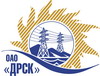 Открытое Акционерное Общество«Дальневосточная распределительная сетевая  компания»Протокол № 326/УКС-ВПзаседания закупочной комиссии по выбору победителя по открытому одноэтапному электронному конкурсу без предварительного квалификационного отбора: Мероприятия по строительству и реконструкции для технологического присоединения потребителей к сетям 10/0.4 кВ филиал "АЭС" закупка №  791 раздел  2.1.1.   ГКПЗ 2015 гПРИСУТСТВОВАЛИ: На заседании присутствовали 9 членов Закупочной комиссии 2 уровня. Форма голосования членов Закупочной комиссии: очно-заочная.ВОПРОСЫ, ВЫНОСИМЫЕ НА РАССМОТРЕНИЕ ЗАКУПОЧНОЙ КОМИССИИ: О закрытии процедуры  открытого конкурсаРЕШИЛИ:По вопросу № 1:Закрыть открытый одноэтапный электронный конкурс (b2b-energo.ru) без предварительного квалификационного отбора:  «Мероприятия по строительству и реконструкции для технологического присоединения потребителей к сетям 10/0.4 кВ филиал "АЭС" без определения победителя.город  Благовещенск«08» мая 2015 годаОтветственный секретарь Закупочной комиссии: Моторина О.А. _____________________________Технический секретарь Закупочной комиссии:   Коврижкина Е.Ю._______________________________